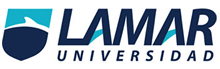 UNIVERSIDAD GUADALAJARA LAMARPROTOCOLO DE INVESTIGACION.“.Análisis turístico de las cascadas de cómala para implementar propuestas de mejora.”PRESENTADO POR.Ruvalcaba Hernández Grecia Esmeralda.MATERIASeminario de Investigación Turística.NOMBRE DEL PROFESOR.. Lic. Samuel Hernández Velázquez.Análisis turístico de las cascadas de cómala para implementar propuestas de mejora.Estoy estudiando sobre las cascadas Cómala. ¿Porque quiero descubrir que tan factible es implementar nuevas actividades de turismo de aventura en el sitio?Incrementar el turismo en el sitio y la derrama económica. Conocer las dimensiones y superficie del agua.Es una de la bellezas naturales más importantes del municipio de Chiquilistlan, se puede practicar ecoturismo, estas cascadas son conectan con el rio de Jalpa, también puedes deslizarte por el tobogán de roca y conocer una cueva formada por las rocas. En el municipio podemos probar de la gastronomía ( borrego al pastor, birria de borrego y cabrito) y adquirir artesanía del sitio.Las Cascadas se encuentran ubicadas por la carretera federal N.54 D Guadalajara- Colima- Manzanillo, desviándose en Acatlan de Juarez, por la carretera Federal N. 80 hacia Cocula, desviándose hacia Tecolotlan. ObjetivosObjetivo General: Implementar actividades de turismo de aventura en las cascadas de Cómala que están situadas en el municipio de Chiquilistlan Jalisco, y así diversificar las demanda turística.Objetivo Especifico: Visitar el sitio de estudio con el objetivo de cuantificarlo y analizarlo para identificar sus características geográficas aprovechables para el turismo.Realizar un inventario de recursos potenciales para el desarrollo de la actividad turística del área de aventura y conocer que tan viable es hacer un desarrollo de turismo de aventura en el sitio.Realizar investigación documental sobre las actividades de turismo de aventura para seleccionar cuales se adaptan a las condiciones encontradas en el sitio de estudio.Implementar propuestas innovadoras de actividades de turismo de aventura.Presentar las propuestas a empresarios locales y autoridades gubernamentales de diferentes sectores, para su implementación. ¿Cómo implementar un análisis turístico en las cascadas de Chiquilistal para implementar una mejora turística? ¿Qué es un análisis turístico?¿Qué es una propuesta?¿Qué es turismo?¿Que es turismo de aventura?¿Cómo se puede incrementar el turismo?¿Qué superficie debe de tener una cascada? ¿Cuál es la importancia de las nuevas propuestas para atraer turismo?¿Con que finalidad se hacen las propuestas?¿En qué forma puede perjudicar generar una propuesta de actividades de turismo de aventura?¿Cómo se puede beneficiar Chiquilistlán al generar una propuesta de actividades turísticas?Justificación de la investigación: El turismo es una de las actividades más importantes para la economía del país por su gran dinamismo y su capacidad de desarrollo.El turista busca experiencias únicas e inolvidables, involucrando sus gustos, necesidades y preferencias.Esta investigación se considera relevante porque se pretende generar la diversificación de servicios y productos turísticos que se ofrezcan en las cascadas de Chiquilistlán, para que así exista derrama económica, creación de nuevos empleos y negocios, siendo beneficiados por esto la comunidad receptora local.HipótesisGenerar propuestas innovadoras de turismo de aventura en el sitio, aumentara la derrama económica, creara nuevos empleos y aumentara las visitas en el lugar, se mejorara la infraestructura y se creara conciencia de conservación entre los habitantes de Chiquilistlán hacia las cascadas de Cómala.Anexos¿Conoces el turismo de aventura?’Si               b) No2. Has realizado turismo de aventura?a) Si               b) No 3 ¿Conoces las cascadas de Cómala?     a) Si                       b) No                            Pasa a la 3era pregunta.2. ¿Qué fue lo que más te gusto?       a) Que se puede nadar       b) La temperatura del agua3. ¿Te gustaría conocer?Si                   b) No (fin de la encuesta)4. ¿Cuál de estas opciones de actividades te son mas de tu agrado?Snorkel           b) Buceo      c) Rappel          d)   Escalada.5. ¿Consideras que es necesario el que existan lugares de alimentos y bebidas dentro de un radio menos a un kilometro en los lugares turísticos?Si 		b) No6. ¿Qué tipo de alimentos te agrada que haya cerca de los lugares de esparcimiento naturales?a) Comida rápida     b) comida elaborada    c) restaurantes de especialidades   d) comida local7. Si hablamos de un lugar de esparcimiento familiar en un entorno natural (cascadas y rio), ¿consideras que se debe permitir el consumo de bebidas alcohólicas y tabaco?a) Si                    b) No Mi conclusión Es dar a conocer nuevos destinos de México en general, me gustaría que los sitios que no son muy turísticos se sean atractivos turísticos, que se implemente nuevas actividades, incrementar el turismo y la derrama económica, siendo que es un fuente de ingreso muy fuerte en el País.BIBLIOGRAFIAadministrador. (2013). Cascada de Cómala. 2014, de MXLQ Sitio web: http://mexicolindoyquerido.com.mx/mexico/index.php?option=com_content&view=article&id=2132:cascadas-de-comala-jalisco&catid=188:bellezas-naturales-de-mexico&Itemid=70GRUPO ECOAVENTURA. (2016). CASCADAS DE CÓMALA . 2015, de GRUPO ECOAVENTURA Sitio web: http://ecoaventurate.blogspot.mx/2012/05/cascadas-de-comala.html?view=classic SECTUR. (2016). DATATUR. 2016, de SECTUR Sitio web: http://www.datatur.sectur.gob.mx/SitePages/Glosario.aspxJULIAN PEREZ PORTO Y MARIA MERINO. (2011). DICCIONARIO. 2014, de DICCIONARIO Sitio web: http://definicion.de/turismo-aventura/#ixzz493ufGjV9